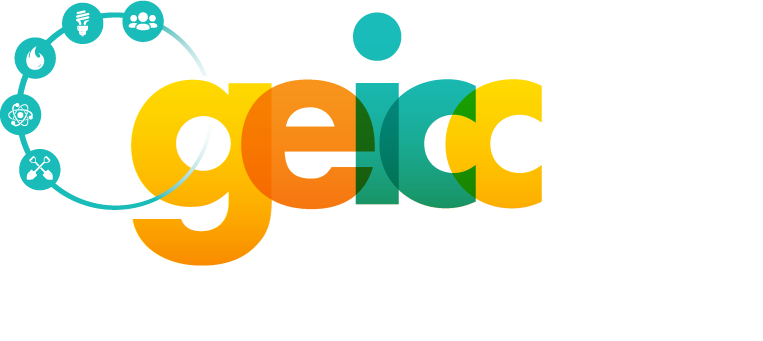 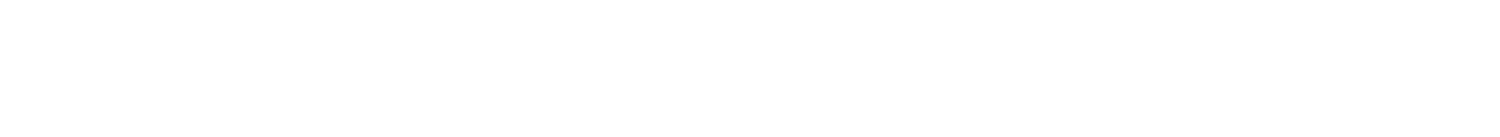 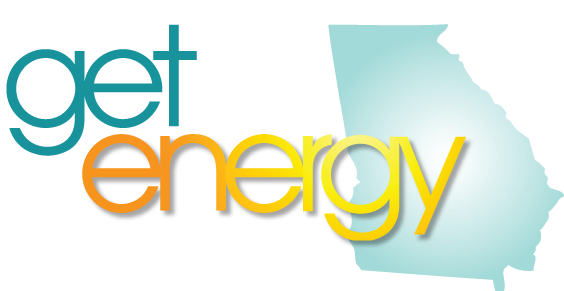 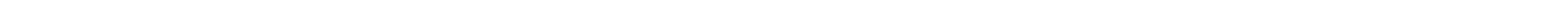 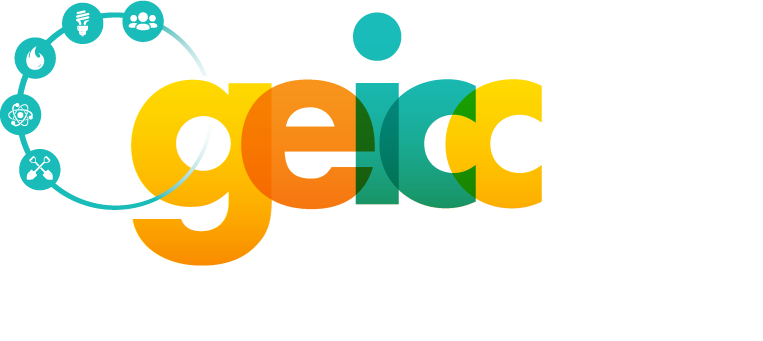 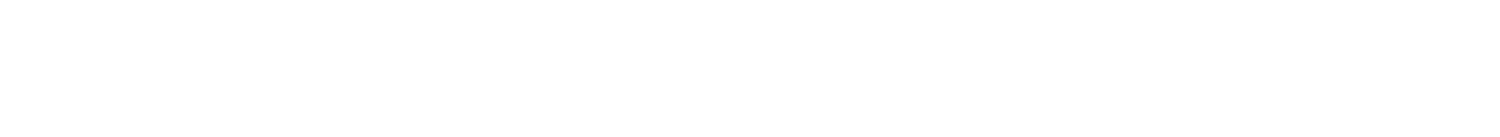 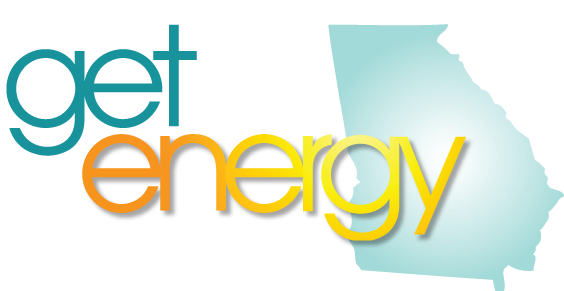 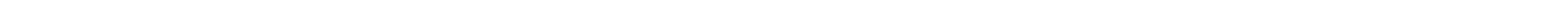 September 14, 2015Dear Education Partner,The Georgia Energy & Industrial Construction Consortium (GEICC) was formed in 2007 to engage electric, nuclear, natural gas utilities and energy industry construction in strategic and results-oriented efforts to ensure a skilled workforce to meet our future needs.  Governor Sonny Perdue and Lt. Governor Casey Cagle, via proclamation and resolution, joined our efforts to annually recognize energy careers one week during October.  This year during the week of October 12-18th we will celebrate Careers in Energy week across Georgia.  Our goal is to reach as many secondary and post-secondary students as we can during that week.GEICC requests your help in connecting with the students in your school district.  We have a limited supply of Careers In Energy brochures, classroom posters and career pathway cards that outline the soft and hard skills necessary to succeed in our industry and want them to be put into the hands of the appropriate counselor or teacher.Would you forward this information to the appropriate counselor or personnel who work with the STEM, CTAE or Energy pathway curriculum and ask them to respond to me, Diane McClearen at diane.mcclearen@opc.com?  If this information is something they can utilize, they simply need to email me and I will mail each requestor a packet for use in their classrooms.We will also facilitate classroom speakers to discuss careers in the energy field for those that would like additional support.  Our goal is to establish a relationship that will raise student awareness of the opportunities for lifetime employment in the utility sector and to encourage them to work hard and put forth the effort required to be successful in school and in the workplace.I have attached a “Who We Are” sheet to provide you with some additional information on GEICC.  Feel free to visit our website, www.geicc.org or www.getintoenergyga.org.  You will find tabs that discuss resources for your teachers, counselors and students.  There is also a Hot & Cool Jobs tab that students can visit to learn more about the requirements for employment in the utility industry.Thank you for your help.  We look forward to working with your school system.Diane McClearenCommunity Outreach, Georgia Energy & Industrial Construction ConsortiumDirector, Community & External RelationsOglethorpe Power Corporation